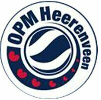 Beste leden,Bij deze nodigen wij jullie uit voor deVerenigingsavond ( ALV nieuwe stijl) van OPM Heerenveen op woensdag 25 april 2017 om 19:30 uur in de grote vergaderzaal boven  in Sportstad te Heerenveen. Om deze avond tot een succes te maken, is jullie aanwezigheid niet geheel vrijblijvend. Van alle teams wordt verwacht dat er minimaal 2 personen aanwezig zijn. Meer mag natuurlijk ook. Ook is het belangrijk dat van elke commissie een afvaardiging aanwezig is en dat onze trainers en scheidsrechters aanwezig zijn. Agendapunten ALV1.     Opening2.     Mededelingen3.     Notulen algemene ledenvergadering 18 oktober 2017 4.     Terugblik afgelopen seizoen en toelichting toekomst5.	Nieuwe kleding6.   Begroting7.	Scheidsrechtersopleiding, datum  15 mei 8.	Commissies 9.	RondvraagWij hopen iedereen op deze verenigingsavond te ontmoeten. Bestuur OPM Heerenveen